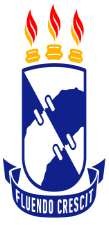 SERVIÇO PÚBLICO FEDERAL MINISTÉRIO DA EDUCAÇÃO UNIVERSIDADE FEDERAL DE SERGIPE CAMPUS PROF. ALBERTO CARVALHODEPARTAMENTO DE FÍSICA DO CAMPUS DE ITABAIANA - DFCIANEXO IVFICHA DE AVALIAÇÃO DE TRABALHO DE CONCLUSÃO (Resolução 31/2020 CONEPE/UFS)NOME DO ALUNO:  TÍTULO DO TRABALHO:  AVALIADOR:  Há necessidade de alterações no texto da monografia?(Caso afirmativo, o detalhamento deverá ser entregue ao aluno.) SIM ( )	NÃO ( )O aluno será aprovado se a média aritmética simples das notas totais dos membros da banca for superior ou igual a 5,0 (CINCO).Data:  ASSINATURA6CategoriaITEMNotaApresentação Escrita (máximo 10,0)I - Organização (0-2,0)Apresentação Escrita (máximo 10,0)II – Qualidade do trabalho (0-2,0)Apresentação Escrita (máximo 10,0)III – Domínio de conteúdo (0-2,0)Apresentação Escrita (máximo 10,0)IV – Coerência entre objetivos e método (0-2,0)Apresentação Escrita (máximo 10,0)V – Obediência às normas técnicas da ABNT e ainstrução normativa (0-2,0)NOTANOTAApresentação Oral (máximo 10,0)I - Desenvoltura (0-2,0)Apresentação Oral (máximo 10,0)II – Capacidade de síntese (0-2,0)Apresentação Oral (máximo 10,0)III – Organização da sequência de apresentação (0-2,0)Apresentação Oral (máximo 10,0)IV – Coerência e profundidade de conhecimentos naárea de concentração de TCC mensurados pela arguição que seguirá a defesa (0-4,0)NOTANOTAMÉDIAMÉDIA